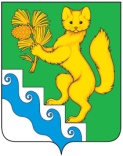 АДМИНИСТРАЦИЯ БОГУЧАНСКОГО РАЙОНАПОСТАНОВЛЕНИЕ16.07.2021                                    с. Богучаны                                        № 596-пО внесении изменений    в  постановление  Администрации Богучанского района  от 30.08.2016 № 639-п «Об утверждении Методики прогнозирования     поступлений доходов в районный бюджет, в отношении которых Администрация Богучанского района осуществляет бюджетные полномочия главного администратора доходов на текущий финансовый год, очередной финансовый год и плановый период»         В соответствии с пунктом 1 статьи 160.1 Бюджетного кодекса Российской Федерации, постановлением Правительства Российской Федерации от 23.06.2016 № 574 «Об общих требованиях к методике прогнозирования поступлений доходов в бюджеты бюджетной системы Российской Федерации», постановлением Правительства Российской Федерации от 05.06.2019 № 722 «О внесении изменений в общие требования к методике прогнозирования поступлений доходов в бюджеты бюджетной системы  Российской Федерации», ст. ст. 7,47 Устава Богучанского района Красноярского края, ПОСТАНОВЛЯЮ:1. Внести в  постановление  Администрации Богучанского района  от 30.08.2016 № 639-п «Об утверждении Методики прогнозирования     поступлений доходов в районный бюджет, в отношении которых Администрация Богучанского района осуществляет бюджетные полномочия главного администратора доходов на текущий финансовый год, очередной финансовый год и плановый период» (далее - постановление) следующие изменения:1.1. в водной части постановления слова и цифры "распоряжением администрации Богучанского района от 19.01.2016 № 6-р «О наделении бюджетными полномочиями администратора доходов районного бюджета»" заменить на слова и цифры "постановлением Правительства Российской Федерации от 05.06.2019 № 722 «О внесении изменений в общие требования к методике прогнозирования поступлений доходов в бюджеты бюджетной системы  Российской Федерации»";1.2. пункт 2 постановления читать в новой редакции:«2. Контроль за исполнением настоящего постановления оставляю за собой.»;1.3.  в Приложение  к постановлению пункт 3.2. «Неналоговые доходы»  дополнить подпунктами 3.2.9 и 3.2.10 следующего содержания:«3.2.9. Прочее возмещение ущерба, причиненного муниципальному имуществу муниципального района (за исключением имущества, закрепленного за муниципальными бюджетными (автономными) учреждениями, унитарными предприятиями)КБК - 806 1 16 10032 05 0000 140Расчет доходов бюджета, не имеющих постоянного характера поступлений, осуществляется с применением метода усреднения на основании годовых объемов фактического поступления доходов за предшествующие 3 года. В случае наличия задолженности на начало очередного финансового года в прогнозе поступлений учитывается ее взыскание (исходя из планируемых мероприятий по взысканию задолженности).Расчет осуществляется по следующей формуле:Дy=(Дy1+Дy2+Дy3)/3где:Дy - прогнозный годовой объем Доходов от возмещения ущерба;(Дy1+Дy2+Дy3) - сумма Доходов от возмещения ущерба за три предшествующих года.3.2.10. Иные штрафы, неустойки, пени, уплаченные в соответствии с законом или договором в случае неисполнения или ненадлежащего исполнения обязательств перед муниципальным органом, (муниципальными казенным учреждением) муниципального района КБК 806 1 16 07090 05 0000 140 Расчет доходов бюджета, не имеющих постоянного характера поступлений, осуществляется с применением метода усреднения на основании годовых объемов фактического поступления доходов за предшествующие 3 года. В случае наличия задолженности на начало очередного финансового года в прогнозе поступлений учитывается ее взыскание (исходя из планируемых мероприятий по взысканию задолженности).Расчет осуществляется по следующей формуле:Дy=(Дy1+Дy2+Дy3)/3где:Дy - прогнозный годовой объем Доходов от возмещения ущерба;(Дy1+Дy2+Дy3) - сумма Доходов от возмещения ущерба за три предшествующих года.».2. Контроль за исполнением настоящего постановления возложить 
на начальника управления экономики и планированию Ю.С.Фоменко.3.  Постановление    вступает   в   силу   со    дня, следующего   за днем его опубликования в Официальном вестнике Богучанского района и распространяется на правоотношения, возникшие с 01.01.2021г.И.о Главы Богучанского района                                  С.И.Нохрин